ТЕРРИТОРИАЛЬНАЯ  ИЗБИРАТЕЛЬНАЯ   КОМИССИЯ СОВЕТСКОГО  РАЙОНА  РОСТОВСКОЙ  ОБЛАСТИ  ПОСТАНОВЛЕНИЕ03 июля 2013 г.                                                                              № 122-2ст. СоветскаяО закупке канцелярских товаров для территориальной избирательной комиссии на период подготовки и поведения выборов депутатов Законодательного Собрания Ростовской области пятого созываСогласно проведенного мониторинга рынка стоимости канцелярских товаров, территориальная избирательная комиссия Советского района Ростовской области ПОСТАНОВЛЯЕТ:Канцелярские товары, малоценные и быстроизнашивающиеся материальные ценности для территориальной избирательной комиссии закупать у индивидуального предпринимателя Юрченко Юрия Алексеевича в пределах утвержденной сметы расходов на подготовку и проведения выборов депутатов Законодательного Собрания Ростовской области пятого созыва.Поручить Председателю территориальной избирательной комиссии В.В. Николаеву заключить договор с индивидуальным предпринимателем Ю.А.Юрченко на период подготовки и проведения  выборов депутатов Законодательного Собрания Ростовской области пятого созыва.Председатель комиссии						В.В. НиколаевСекретарь комиссии 							Л.Н. Стригуненко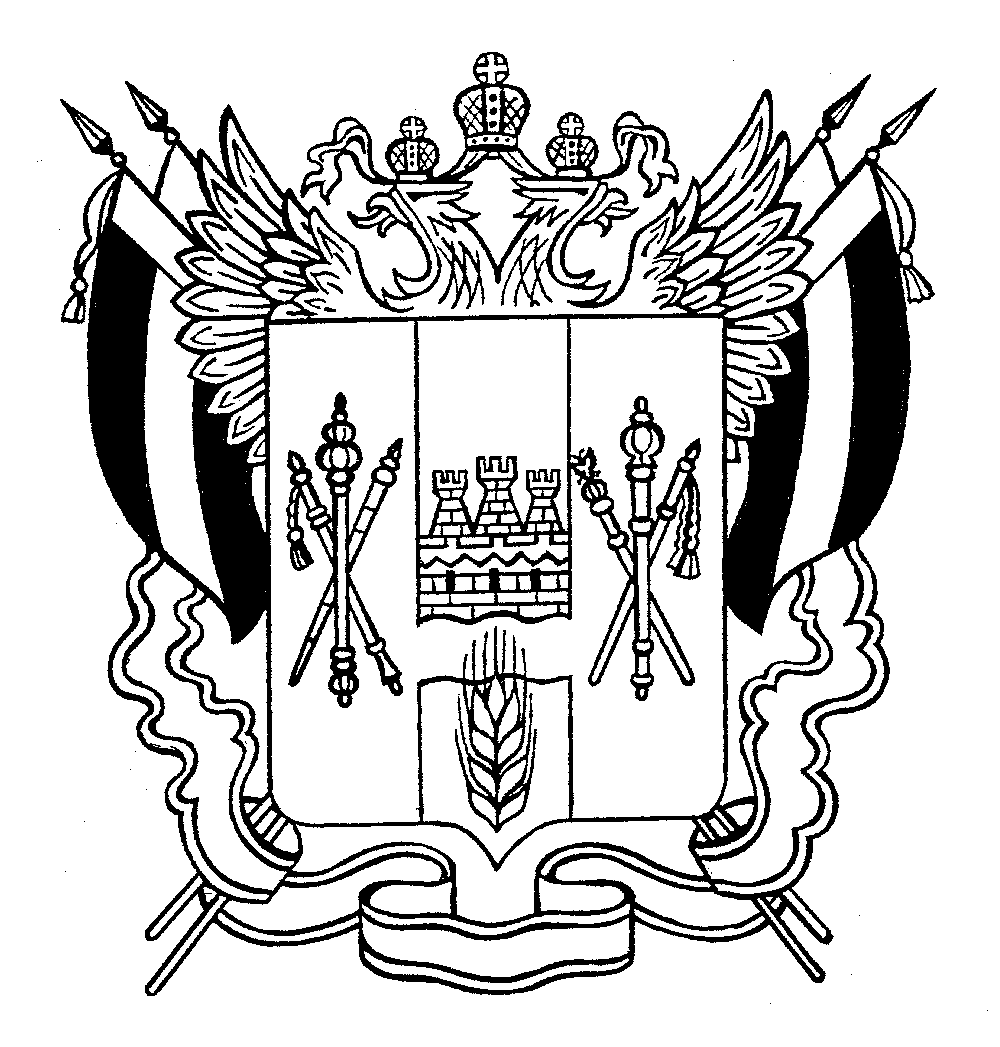 